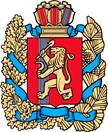 АДМИНИСТРАЦИЯ КУЛАКОВСКОГО СЕЛЬСОВЕТАМОТЫГИНСКОГО РАЙОНА КРАСНОЯРСКОГО КРАЯПОСТАНОВЛЕНИЕ12.03.2018г.                                                п. Кулаково                                                        № 8-пОб отмене постановления администрации Кулаковского сельсовета от 14.12.2015 года № 84-пг «Об утверждении Порядка и условий формирования муниципального задания в отношении муниципальных бюджетных и автономных учреждений и финансового обеспечения выполнения муниципального задания на оказание муниципальных услуг (выполнение работ) на территории муниципального образования Кулаковский сельсовет»В соответствии с Федеральными законами от 18.07.2017 года № 178-ФЗ «О внесении изменений в Бюджетный кодекс Российской Федерации в статью 3 Федерального закона «О внесении изменений в Бюджетный кодекс Российской Федерации и признании утратившими силу отдельных положений законодательных актов Российской Федерации», руководствуясь Уставом Кулаковского сельсовета Мотыгинского района Красноярского краяПОСТАНОВЛЯЮ:	1. Отменить постановление администрации Кулаковского сельсовета от 14.12.2015 года № 84-пг «Об утверждении Порядка и условий формирования муниципального задания в отношении муниципальных бюджетных и автономных учреждений и финансового обеспечения выполнения муниципального задания на оказание муниципальных услуг (выполнение работ) на территории муниципального образования Кулаковский сельсовет», как противоречащее действующему законодательству Российской Федерации. 	2. Контроль за исполнением настоящего Постановления оставляю за собой.3. Настоящее постановление вступает в силу в день, следующий за днем его подписания и подлежит официальному опубликованию в газете «Кулаковские вести».Глава Кулаковского сельсовета                                                                           Н.В. ШалыгинаПриложениек постановлению администрации Кулаковского сельсоветаот 09.11.2017г. № 47-пгПОРЯДОКРАЗМЕЩЕНИЯ СВЕДЕНИЙ О ДОХОДАХ, РАСХОДАХ, ОБ ИМУЩЕСТВЕИ ОБЯЗАТЕЛЬСТВАХ ИМУЩЕСТВЕННОГО ХАРАКТЕРА МУНИЦИПАЛЬНЫХСЛУЖАЩИХ, ЗАМЕЩАЮЩИХ ДОЛЖНОСТИ МУНИЦИПАЛЬНОЙ СЛУЖБЫ ВЫСШЕЙ, ГЛАВНОЙ, ВЕДУЩЕЙ, СТАРШЕЙ ГРУППЫ, А ТАКЖЕ СВЕДЕНИЙ О ДОХОДАХ, РАСХОДАХ, ОБ ИМУЩЕСТВЕ И ОБЯЗАТЕЛЬСТВАХ ИМУЩЕСТВЕННОГО ХАРАКТЕРАСУПРУГИ (СУПРУГА) И НЕСОВЕРШЕННОЛЕТНИХ ДЕТЕЙ НА ОФИЦИАЛЬНОМ САЙТЕ"АДМИНИСТРАЦИЯ И СОВЕТ ДЕПУТАТОВ МОТЫГИНСКОГО РАЙОНА"И ПРЕДОСТАВЛЕНИЯ ЭТИХ СВЕДЕНИЙ СРЕДСТВАМ МАССОВОЙИНФОРМАЦИИ ДЛЯ ОПУБЛИКОВАНИЯ1. Настоящим Порядком устанавливаются обязанности администрации Кулаковского сельсовета по размещению сведений о доходах, расходах, об имуществе и обязательствах имущественного характера муниципальных служащих, замещающих  должности муниципальной службы высшей, главной, ведущей, старшей группы, а также сведений о доходах, расходах, об имуществе и обязательствах имущественного характера своих супруги (супруга) и несовершеннолетних детей в информационно-телекоммукационной сети «Интернет» на официальном сайте «Администрация и Совет депутатов Мотыгинского района» (далее-официальный сайт района) и предоставления этих сведений для опубликования средствам массовой информации.	2. На официальном сайте района размещаются и средствам массовой информации предоставляются для опубликования следующие сведения о доходах, расходах, об имуществе и обязательствах имущественного характера, муниципальных служащих, замещающих должности муниципальной службы, замещение которых влечет за собой размещение таких сведений, а также о доходах, расходах, об имуществе и обязательствах имущественного характера своих супруги (супруга) и несовершеннолетних детей:2.1. перечень объектов недвижимого имущества, принадлежащих лицам, указанным в пункте 1 настоящего Порядка, на праве собственности или находящихся в их пользовании, с указанием вида, площади и страны расположения каждого из них;2.2. перечень транспортных средств, с указанием вида и марки, принадлежащих на праве собственности лицам, указанным в пункте 1 настоящего Порядка;2.3. декларированный годовой доход лиц, указанных в пункте 1 настоящего Порядка;2.4. сведения об источниках получения средств, за счет которых совершены сделки (совершена сделка) по приобретению земельного участка, другого объекта недвижимости, транспортного средства, ценных бумаг, акций (долей участия, паев в уставных (складочных) капиталах организаций), если общая сумма таких сделок превышает общий доход лиц, замещающих муниципальные должности, и муниципальных служащих, замещающих должности муниципальной службы высшей, главной, ведущей, старшей группы, и их супруг (супругов) за три последних года, предшествующих отчетному периоду, представленные в соответствии с Федеральным законом от 03 декабря 2012 года № 230-ФЗ «О контроле за соответствием расходов лиц, замещающих государственные должности, и иных лиц их доходам».3. Сведения о доходах, расходах, об имуществе и обязательствах имущественного характера, должны быть идентичными с имеющимися сведениями, содержащимися в официальных кадровых документах, хранящихся в личных делах муниципальных служащих, руководителей муниципальных учреждений администрации Кулаковского сельсовета.4. В размещаемых на официальном сайте и предоставляемых средствам массовой информации сведениях о доходах, расходах, об имуществе и обязательствах имущественного характера, запрещается указывать:4.1. иные сведения о доходах, расходах, об имуществе, принадлежащем на праве собственности лицам, названным в пункте 1 настоящего Порядка, и об их обязательствах имущественного характера, кроме сведений, указанных в пункте 2 настоящего Порядка;4.2. персональные данные супругов, детей и иных членов семьи лиц, указанных в пункте 1 настоящего Порядка;4.3. данные, позволяющие определить место жительства, почтовый адрес, телефон и иные индивидуальные средства коммуникации лиц, указанных в пункте 1 настоящего Порядка, их супругов, детей и иных членов семьи;4.4. данные, позволяющие определить местонахождение объектов недвижимого имущества, принадлежащих лицам, указанным в пункте 1 настоящего Порядка, их супругам, детям, иным членам семьи на праве собственности или находящихся в их пользовании;4.5. информацию, отнесенную к государственной тайне или являющуюся конфиденциальной.5. На основании сведений о доходах, об имуществе и обязательствах имущественного характера, представленных лицами, указанными в пункте 1 настоящего Порядка, кадровая служба формирует сводную таблицу сведений о доходах, об имуществе и обязательствах имущественного характера, указанных в пункте 2 настоящего Порядка, по форме согласно приложению N 1 к настоящему Порядку.Лица, указанные в пункте 1 настоящего Порядка, представляют, в том числе для размещения, сведения о своих расходах, а также о расходах своих супруги (супруга) и несовершеннолетних детей, указанной в подпункте 2.4 настоящего Порядка, по форме, утвержденной в установленном законодательством порядке. На основании представленных сведений о расходах кадровая служба администрации Кулаковского сельсовета формирует сводную таблицу по форме согласно приложению N 2 к настоящему Порядку.Кадровая служба направляет вышеуказанные сводные таблицы специалисту, ответственному за размещение необходимой информации о деятельности, в  администрацию Мотыгинского  района на официальном сайте района в сети Интернет (далее - специалист).6. Специалист размещает сводную таблицу, указанную в пункте 5 настоящего Порядка, на официальном сайте Мотыгинского района в 14-дневный срок со дня истечения срока, установленного для подачи справок о доходах, расходах, об имуществе и обязательствах имущественного характера лицами, указанными в пункте 1 настоящего Порядка.7. При размещении на официальном сайте района сведений о доходах, об имуществе и обязательствах имущественного характера за каждый последующий год сведения о доходах, об имуществе и обязательствах имущественного характера, о расходах, размещенные в предыдущие годы, сохраняются на официальном сайте района.8. В случае если лицо, замещающее муниципальную должность или муниципальный служащий представил уточненные сведения о доходах, расходах, об имуществе и обязательствах имущественного характера и если сведения подлежат размещению на официальном сайте в соответствии с пунктом 2 настоящего Порядка, кадровая служба администрации Кулаковского сельсовета  формирует сводную таблицу и направляет ее специалисту для размещения на официальном сайте в ближайший рабочий день после представления уточненных сведений.9. В случае если гражданин назначен на должность муниципальной службы после даты, указанной в пункте 5 настоящего Порядка, кадровая служба формирует сводную таблицу и направляет ее специалисту для размещения на официальном сайте в срок не позднее 1 месяца со дня представления сведений о доходах, об имуществе и обязательствах имущественного характера.10. Специалист размещает сводную таблицу, сформированную в соответствии с пунктами 8, 9 Порядка, на официальном сайте района в течение 1 рабочего дня со дня представления кадровой службой.11. За несоблюдение настоящего Порядка, а также за разглашение сведений, отнесенных к государственной тайне или являющихся конфиденциальными, представители нанимателя (работодатели) несут ответственность в соответствии с законодательством Российской Федерации.Приложение N 1к Порядкуразмещения сведенийо доходах, расходах,об имуществе и обязательствахимущественного характерамуниципальных служащих,замещающих должностимуниципальной службы высшей,главной, ведущей, старшей группы,а также сведений о доходах, расходах,об имуществе и обязательствахимущественного характерасупруги (супруга)и несовершеннолетних детейна официальном сайте"АДМИНИСТРАЦИЯ и СОВЕТ ДЕПУТАТОВМотыгинского района"и предоставление этих сведенийсредствам массовой информациидля опубликованияСведенияо доходах, об имуществе и обязательствах имущественногохарактера муниципальных служащих, замещающих должности муниципальной службы высшей, главной, ведущей, старшей группы, а также сведений о доходах, расходах, об имуществе и обязательствах имущественного характера своих супруги (супруга) и несовершеннолетних детейГлава Кулаковского сельсоветаМотыгинского районаКрасноярского края  ____________________________________________________                                                                                                                                                                                              (подпись)	                     (Ф.И.О)Приложение N 2к Порядкуразмещения сведенийо доходах, расходах,об имуществе и обязательствахимущественного характерамуниципальных служащих,замещающих должностимуниципальной службы высшей,главной, ведущей, старшей группы,а также сведений о доходах, расходах,об имуществе и обязательствахимущественного характерасупруги (супруга)и несовершеннолетних детей на официальном сайте"АДМИНИСТРАЦИЯ и СОВЕТ ДЕПУТАТОВМотыгинского района "и предоставление этих сведенийсредствам массовой информациидля опубликованияСведенияо расходах, об имуществе и обязательствах имущественногохарактера муниципальных служащих, замещающих должности муниципальной службы высшей, главной, ведущей, старшей группы, а также сведений о доходах, расходах, об имуществе и обязательствах имущественного характера своих супруги (супруга) и несовершеннолетних детейГлава Кулаковского сельсоветаМотыгинского районаКрасноярского края  ___________________________________________________________                                                                                                                                                                                              (подпись)	                     (Ф.И.О)NНаименованиемуниципальногообразованияКрасноярскогокраяНаименованиедолжностиФамилия,имя,отчествоГодовойдоход,рублейПереченьобъектовнедвижимогоимущества,принадлежащихлицу на правесобственностиилинаходящихся впользовании,с указаниемвида, площадии странырасположениякаждого изнихПереченьтранспортныхсредств, суказаниемвида и марки,принадлежащихлицу на правесобственности1234567NНаименованиемуниципальногообразованияКрасноярскогокраяНаименованиедолжностиФамилия,имя,отчествоПереченьприобретенныхобъектовнедвижимости,транспортногосредства,ценных бумаг,акцийСуммасделки,рублейОбщий доходмуниципальногослужащего исупруги(супруга) затри последнихгода,предшествующихсделке, рублейИсточникполучениясредств,за счеткоторыхсовершенасделка12345678